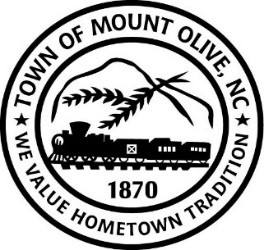 REGULAR BOARD MEETING AGENDATUESDAY MARCH 8, 2022114 EAST JAMES STREET7:00 P.M.I.       	 CALL TO ORDER - 	 Invocation 	 Pledge of AllegianceII. 	ROLL  CALL – III. 	READ CONFLICT OF INTEREST STATEMENT -	In accordance with the State Government Ethics Act, it is the duty of every Member of the Mount Olive Board of 	Commissioners to avoid both conflicts of interest and appearances of conflict.	Does any member of the Board of Commissioners have any known conflict of interest or appearance of conflict 	with respect to any matters coming before the Board of Commissioners today?	If so, please identify the conflict or appearance of conflict and refrain from any undue participation in the 	particular matter involved.IV. 	APPROVAL OF PUBLISHED AGENDA (*Motion/Second-Roll Call)V. 	APPROVAL OF MINUTES (*Motion/Second-Roll Call)	a. February 08, 2022 Meeting.	b. February 18, 2022 Special Called MeetingVI. 	PUBLIC FORUM	Speakers must state name, address, phone number and hold comments to maximum of three minutes.VII.      NON-ACTION MEMO (*Motion/Second-Roll Call)	03-18 – Review of Carver Cultural Center Plan of ActionVIII.      ACTION MEMO (*Motion/Second-Roll Call)	03-19- Consider Approval of Plan to Affirmatively Further Fair Housing.	03-20-  Consider Approval of Updated Resolution Celebrating the 150th Anniversary.  IX.       TOWN MANAGER’S REPORT X.       MAYOR AND BOARD OF COMMISSIONERS REPORTSADJOURN